О внесении изменений в некоторые приказы Минэкономразвития России 
в части совершенствования критериев оценки бизнес-планов потенциальных резидентов особых экономических зон 
В целях стимулирования развития импортозамещающих производств 
в особых экономических зонах п р и к а з ы в а ю:Утвердить прилагаемые изменения, которые вносятся в некоторые приказы Минэкономразвития России в части совершенствования критериев оценки бизнес-планов потенциальных резидентов особых экономических зон.Министр                                                                                                М.С. ОрешкинИЗМЕНЕНИЯ,которые вносятся в некоторые приказы Минэкономразвития России в части совершенствования критериев оценки бизнес-планов потенциальных резидентов особых экономических зон 
1. В приказе Минэкономразвития России от 23 марта . 
№ 75 «Об утверждении форм бизнес-планов, представляемых 
для заключения (изменения) соглашений о ведении промышленно-производственной (технико-внедренческой) деятельности, критериев отбора банков и иных кредитных организаций для подготовки заключения 
на бизнес-планы, критериев оценки бизнес-планов, проводимой Экспертным советом по технико-внедренческим особым экономическим зонам»: 1) форму бизнес-плана, представляемого для заключения (изменения) соглашения о ведении промышленно-производственной деятельности, утвержденную приказом, дополнить пунктом 7.10 следующего содержания:«7.10. Уровень локализации производства продукции и использования отечественного сырья и комплектующих, рассчитываемый по формуле:,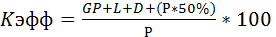 где:GP – валовая прибыль организации;L – затраты на содержание рабочих мест, занятых в производстве 
и реализации продукции, производимой организацией;D – амортизация основных средств, используемых в производстве 
и реализации производимой продукции;P – общая стоимость реализации продукции, произведенной организацией и реализованной покупателям (приобретателям) за отчетный период оптом или в розницу, юридическим или физическим лицам 
в фактических отпускных (продажных) ценах без учета НДС (предъявленного российским юридически лицом в соответствии 
с законодательством о налогах и сборах Российской Федерации) покупателям (приобретателям).»;2) форму бизнес-плана, представляемого для заключения (изменения) соглашения о ведении технико-внедренческой деятельности, утвержденную приказом, дополнить пунктом 5.5 следующего содержания:«5.5. Уровень локализации производства продукции и использования отечественного сырья и комплектующих, рассчитываемый по формуле:,где:GP – валовая прибыль организации;L – затраты на содержание рабочих мест, занятых в производстве 
и реализации продукции, производимой организацией;D – амортизация основных средств, используемых в производстве 
и реализации производимой продукции;P – общая стоимость реализации продукции, произведенной организацией и реализованной покупателям (приобретателям) за отчетный период оптом или в розницу, юридическим или физическим лицам 
в фактических отпускных (продажных) ценах без учета НДС (предъявленного российским юридически лицом в соответствии 
с законодательством о налогах и сборах Российской Федерации) покупателям (приобретателям).».2. Форму бизнес-плана, прилагаемого к заявке на заключение соглашения об осуществлении деятельности в портовой особой экономической зоне, утвержденную приказом Минэкономразвития России от 12 марта . № 101 «Об утверждении формы бизнес-плана, прилагаемого к заявке на заключение соглашения об осуществлении деятельности в портовой особой экономической зоне», дополнить пунктом 3.6 следующего содержания:«3.6. Уровень локализации производства продукции и использования отечественного сырья и комплектующих, рассчитываемый по формуле:,где:GP – валовая прибыль организации;L – затраты на содержание рабочих мест, занятых в производстве 
и реализации продукции, производимой организацией;D – амортизация основных средств, используемых в производстве 
и реализации производимой продукции;P – общая стоимость реализации продукции, произведенной организацией и реализованной покупателям (приобретателям) за отчетный период оптом или в розницу, юридическим или физическим лицам в фактических отпускных (продажных) ценах без учета НДС (предъявленного российским юридически лицом в соответствии с законодательством о налогах и сборах Российской Федерации) покупателям (приобретателям).».3. В приказе Минэкономразвития России от 31 августа . № 560 
«Об утверждении критериев и методики оценки бизнес-плана экспертным советом по промышленно-производственным, технико-внедренческим, туристско-рекреационным или портовым особым экономическим зонам или 
в случае, предусмотренном пунктом 2 части 6 статьи 13 Федерального закона от 22 июля . № 116-ФЗ «Об особых экономических зонах в Российской Федерации», Минэкономразвития России либо органом исполнительной власти субъекта Российской Федерации в случае передачи ему полномочий, предусмотренных пунктом 5.1 части 1 статьи 8 Федерального закона 
от 22 июля . № 116-ФЗ «Об особых экономических зонах в Российской Федерации»:1) в критериях оценки бизнес-плана экспертным советом 
по промышленно-производственным, технико-внедренческим, туристско-рекреационным или портовым особым экономическим зонам или в случае, предусмотренном пунктом 2 части 6 статьи 13 Федерального закона 
от 22 июля . № 116-ФЗ «Об особых экономических зонах в Российской Федерации», Минэкономразвития России либо органом исполнительной власти субъекта Российской Федерации в случае передачи ему полномочий, предусмотренных пунктом 5.1 части 1 статьи 8 Федерального закона 
от 22 июля . № 116-ФЗ «Об особых экономических зонах в Российской Федерации», утвержденных приказом:а) пункт 3 дополнить подпунктом «5» следующего содержания:«5) уровень локализации производства продукции, предусмотренной бизнес-планом проекта, и использования отечественного сырья 
и комплектующих.»;б) пункт 4 дополнить подпунктом «6» следующего содержания:«6) уровень локализации производства продукции, предусмотренной бизнес-планом проекта, и использования отечественного сырья 
и комплектующих.»;в) пункт 6 дополнить подпунктом «5» следующего содержания:«5) уровень локализации производства продукции, предусмотренной бизнес-планом проекта, и использования отечественного сырья 
и комплектующих.»;2) в методике оценки бизнес-плана экспертным советом 
по промышленно-производственным, технико-внедренческим, туристско-рекреационным или портовым особым экономическим зонам или в случае, предусмотренном пунктом 2 части 6 статьи 13 Федерального закона 
от 22 июля . № 116-ФЗ «Об особых экономических зонах в Российской Федерации», Минэкономразвития России либо органом исполнительной власти субъекта Российской Федерации в случае передачи ему полномочий, предусмотренных пунктом 5.1 части 1 статьи 8 Федерального закона 
от 22 июля . № 116-ФЗ «Об особых экономических зонах в Российской Федерации», утвержденной приказом:а) дополнить новым пунктом 13 следующего содержания:«13. Оценка бизнес-плана по критерию «Уровень локализации производства продукции, предусмотренной бизнес-планом проекта, 
и использования отечественного сырья и комплектующих» осуществляется следующим образом:1) в случае если уровень локализации варьируется в пределах от 100% 
до 60%, бизнес-плану присваивается 3 (три) балла;2) в случае если уровень локализации варьируется в пределах от 59% 
до 30% или производство продукции не предусмотрено бизнес-планом проекта, бизнес-плану присваивается 2 (два) балла;3) в случае если уровень локализации ниже 29%, бизнес-плану присваивается 1 (один) балл.»;б) пункт 13 считать пунктом 14 и изложить его 
в следующей редакции:«14. Бизнес-планы признаются соответствующими критериям оценки бизнес-планов, если сумма баллов, присвоенных таким бизнес-планам 
по результатам проведенной оценки, составила:1) по особой экономической зоне промышленно-производственного типа – 12 (двенадцать) балов и более;2) по портовой особой экономической зоне – 13 (тринадцать) баллов 
и более;3) по особой экономической зоне туристско-рекреационного 
типа – 10 (десять) баллов и более;4) по особой экономической зоне технико-внедренческого 
типа – 12 (двенадцать) баллов и более.».___________________________________УТВЕРЖДЕНЫприказом Минэкономразвития Россииот «___»__________201_г. № _____